RailsPrint rail with 3d printer.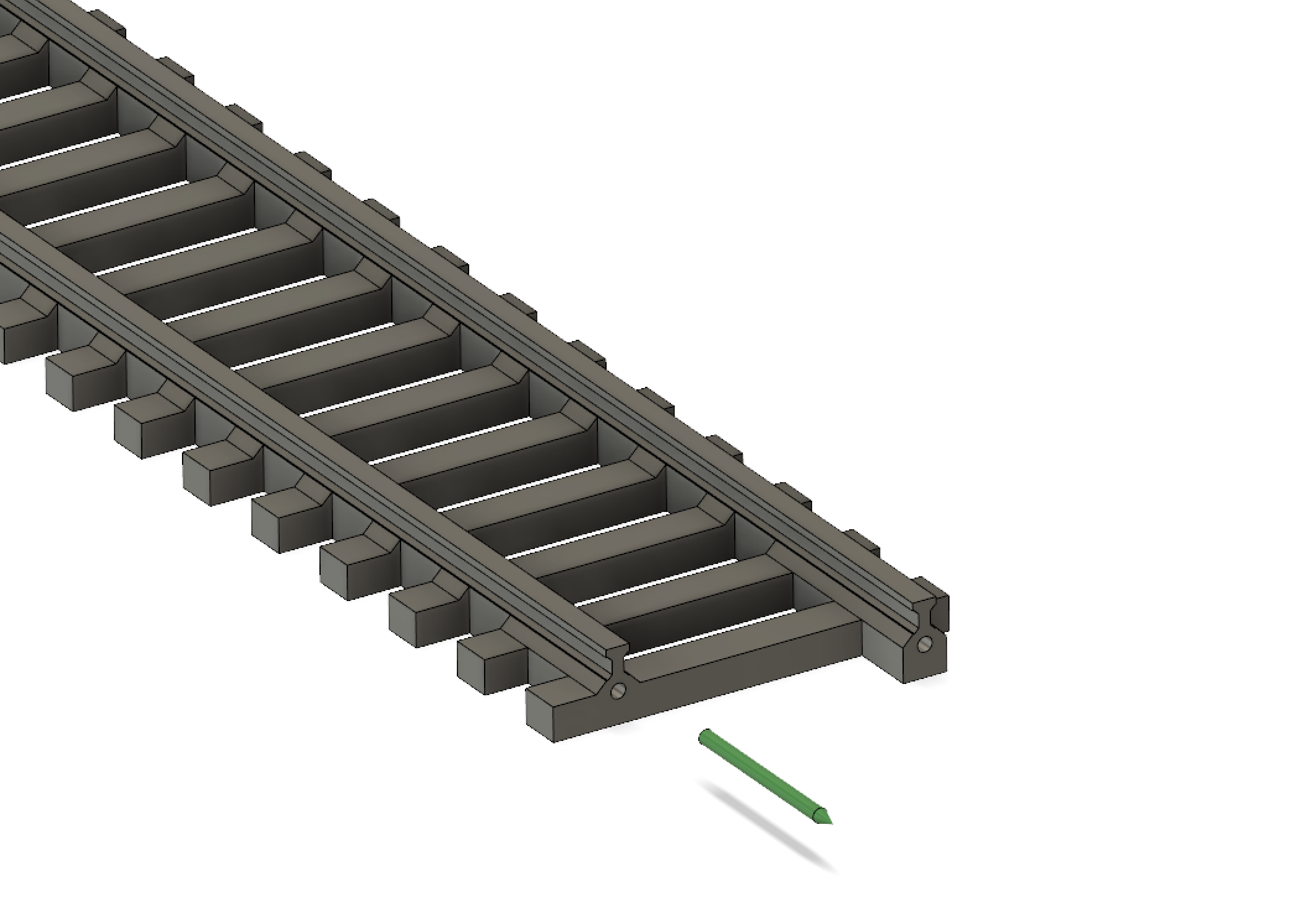 Cut the 1mm diameter nail at 14 mm length and glue it inside left hole.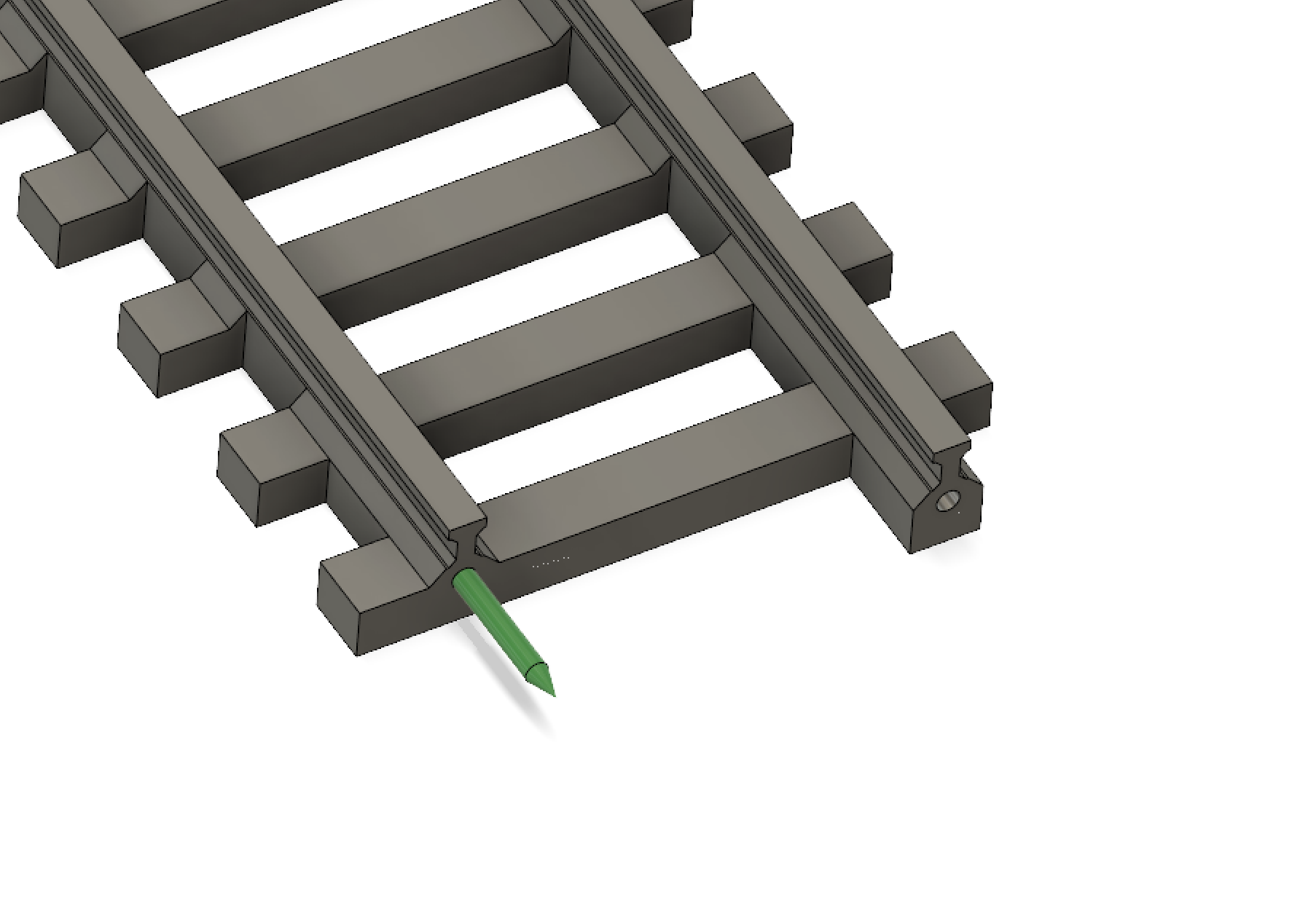 You can drill right hole with 1,1mm drill bit. 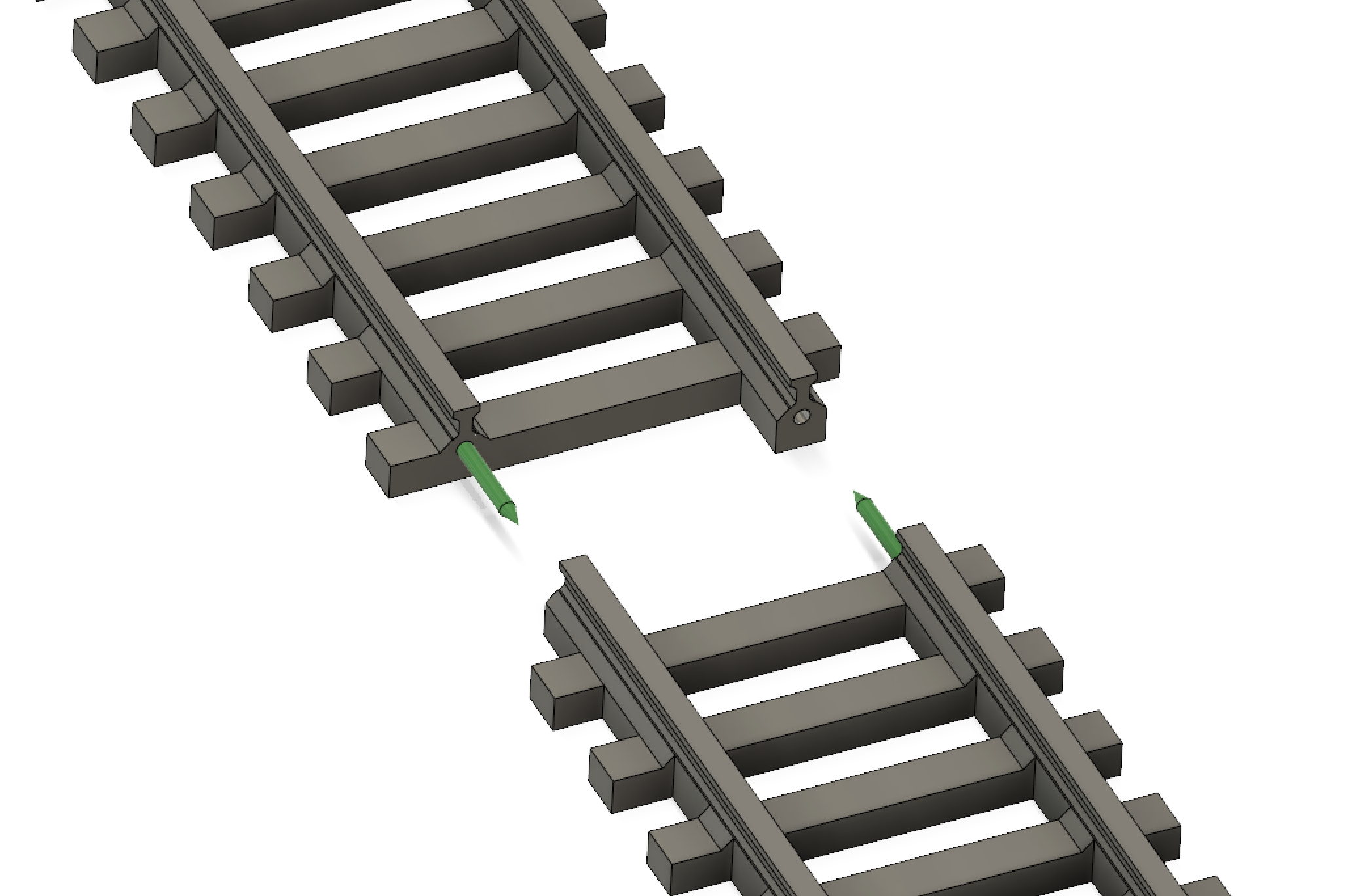 Connect rails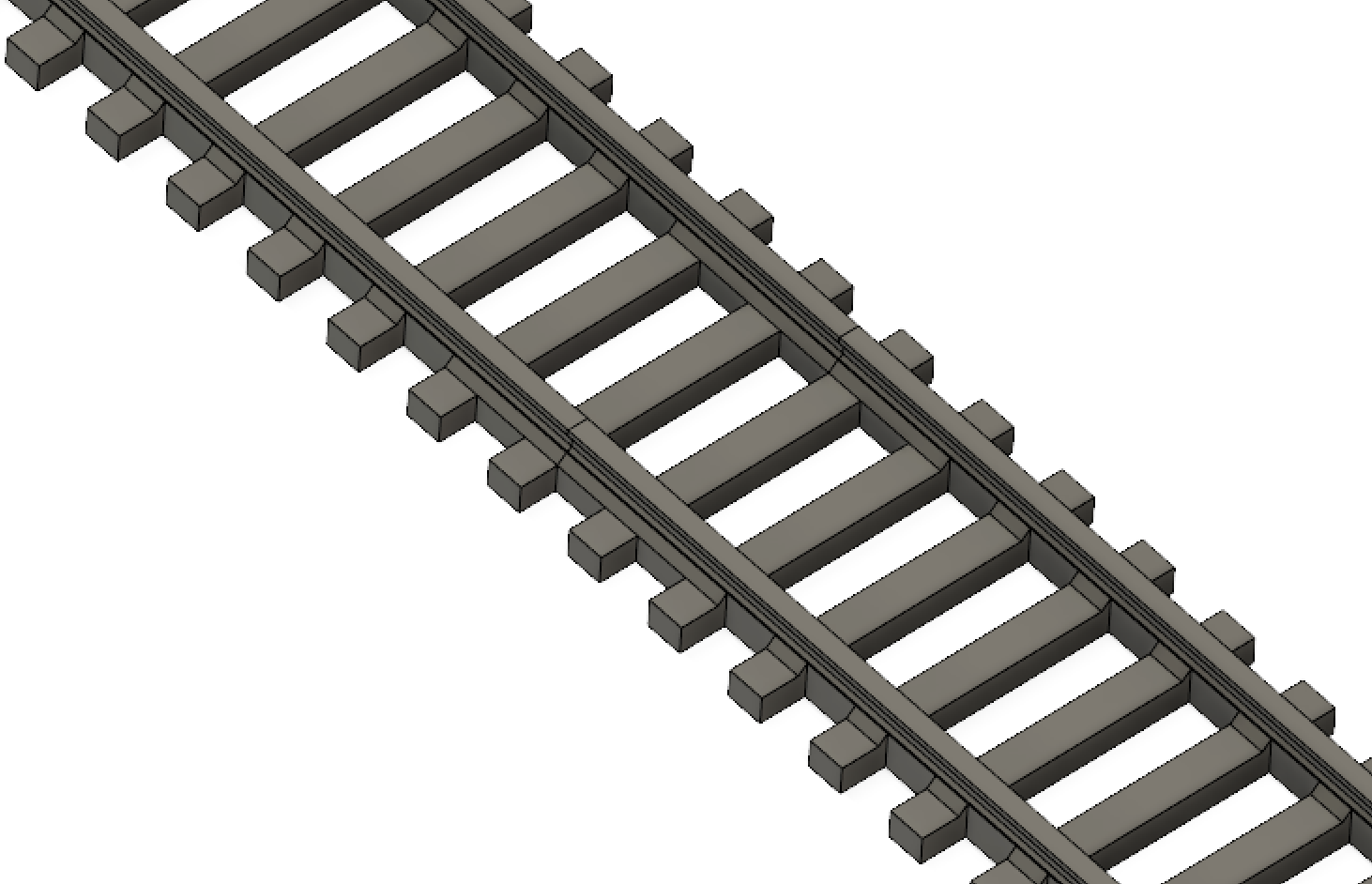 Process is same with curved rails.